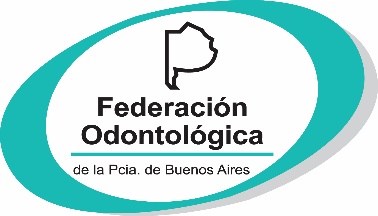 Buenos Aires, 22 de mayo  de 2023CIRCULAR INFORMATIVA Nº 74Sr./a. Presidente	                  de Entidad Primaria                      				    Su despacho                                                                           Ref.:  O.S.P.I.L.                                                                                                          Reanudación del ServicioDe nuestra mayor consideración:Tenemos el agrado de dirigimos a Usted, con el objeto de comunicarle que la Obra Social del Personal de la Industria Lechera (OS.P.I.L.) canceló la totalidad de la deuda que mantenía con nuestra Federación, y a su vez, se comprometieron a abonar a los treinta (30) días de recibida nuestra facturación; por tal razón, se procede al levantamiento de la Suspensión establecida, restableciendo la normal prestación del servicio a partir del día de la fecha.Sin otro particular y a la espera de una pronta difusión entre los prestadores del sistema, aprovechamos la oportunidad para saludarle con nuestra más distinguida consideración y estima.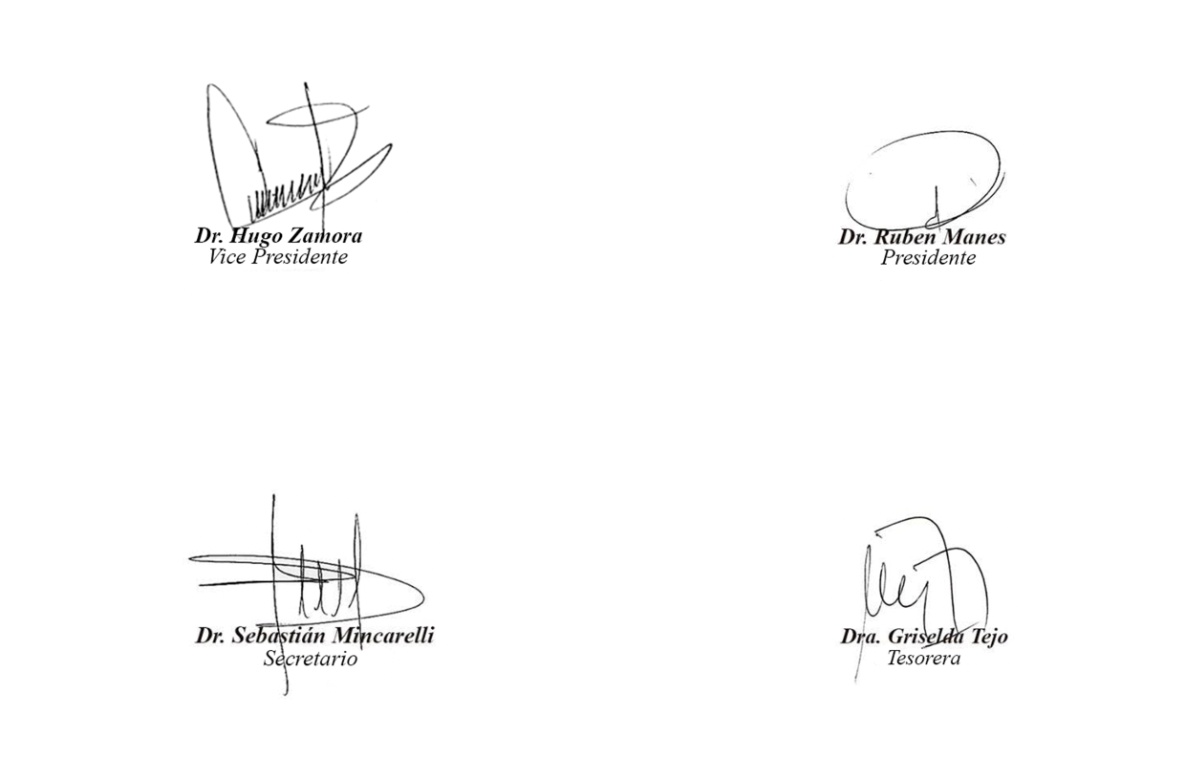 